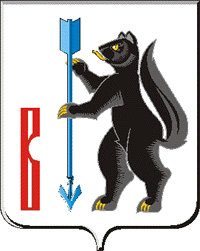 АДМИНИСТРАЦИЯГОРОДСКОГО ОКРУГА ВЕРХОТУРСКИЙП О С Т А Н О В Л Е Н И Еот 18.12.2017г. № 970г. ВерхотурьеО внесении изменений в постановление Администрации городского округа Верхотурский от 10.04.2017г. № 249 «Об утверждении Положения и состава Координационного совета по оценке регулирующего воздействия на территории городского округа Верхотурский»В соответствии с Федеральным законом от 6 октября 2003 года № 131-ФЗ «Об общих принципах организации местного самоуправления в Российской Федерации», законом Свердловской области от 14 июля 2014 года № 74-ОЗ «Об оценке регулирующего воздействия проектов муниципальных нормативных правовых актов и экспертизы нормативных правовых актов Свердловской области и муниципальных нормативных правовых актов», в целях развития института оценки регулирующего воздействия на территории городского округа Верхотурский, руководствуясь Уставом городского округа Верхотурский,ПОСТАНОВЛЯЮ:1. Внести изменения в состав Координационного совета по оценке регулирующего воздействия на территории городского округа Верхотурский, утвержденный постановлением Администрации городского округа Верхотурский от 10.04.2017г. № 249 «Об утверждении Положения и состава Координационного совета по оценке регулирующего воздействия на территории городского округа Верхотурский», изложив его в новой редакции, в соответствии с приложением к настоящему постановлению.2. Опубликовать настоящее постановление в информационном бюллетене «Верхотурская неделя» и разместить на официальном сайте городского округа Верхотурский.3. Контроль исполнения настоящего постановления оставляю за собой.Глава городского округа Верхотурский                                                        А.Г. ЛихановПриложениек постановлению Администрациигородского округа Верхотурскийот 18.12.2017г. № 970СОСТАВКоординационного совета по оценке регулирующего воздействия на территории городского округа Верхотурский1.Лиханов А.Г.- глава городского округа Верхотурский, председатель Координационного совета2.Нарсеева Е.Н.- председатель комитета экономики и планирования Администрации городского округа Верхотурский, заместитель председателя Координационного совета3.Отраднова И.В.- ведущий специалист комитета экономики и планиро-вания Администрации городского округа Верхотурс-кий, секретарь Координационного совета4.Булычева Л.Д.- директор Фонда поддержки малого предпринима-тельства городского округа Верхотурский (по согласованию)5.Каменных В.А.- директор потребительского общества «Верхотурс-кий коопромхоз» (по согласованию)6.Устюжинина С.М.- индивидуальный предприниматель (по согласованию)7.Литовских Л.Ю.- начальник отдела архитектуры и градостроительства Администрации городского округа Верхотурский8.Лумпова Е.С.- председатель комитета по управлению муниципаль-ным имуществом Администрации городского округа Верхотурский9.Лумпова А.В.- начальник организационно-правового отдела Думы городского округа Верхотурский (по согласованию)10.Позднякова Л.П.- начальник юридического отдела Администрации городского округа Верхотурский11.Тарамженина О.А.- начальник организационного отдела Администрации городского округа Верхотурский